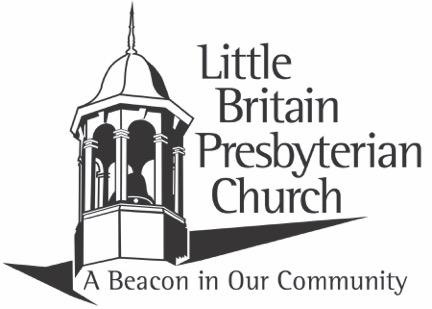 Sunday, January 16, 2022		           		10:30 a.m.Organ Prelude    Call to WorshipOpening Prayer & The Lord’s PrayerOur Father who art in heaven, hallowed be Thy name. Thy kingdom come, Thy will be done, on earth as it is in heaven. Give us this day our daily bread; and forgive us our debts, as we forgive our debtors; and lead us not into temptation, but deliver us from evil. For Thine is the kingdom and the power and the glory, forever. AmenPraise & Worship:       “Behold Our God”                                                   “ Lord I Need You”Welcome and GreetingWe are glad you are here worshipping with us today!   Please take a moment to stand and wave to those around you.Children’s MessageChoir Anthem:            “Morning Has Broken”Announcements & Opportunities to Serve the LordSharing of Joys, Concerns & God SightingsPastoral PrayerHymn of Meditation:           “At Calvary”                            #338Prayer for IlluminationScripture Reading:   Nehemiah 9: 5b-8 and 29-37   Steve Roten“Blessed be your glorious name, and may it be exalted above all blessing and praise. 6 You alone are the Lord. You made the heavens, even the highest heavens, and all their starry host, the earth and all that is on it, the seas and all that is in them. You give life to everything, and the multitudes of heaven worship you. 7 “You are the Lord God, who chose Abram and brought him out of Ur of the Chaldeans and named him Abraham. 8 You found his heart faithful to you, and you made a covenant with him to give to his descendants the land of the Canaanites, Hittites, Amorites, Perizzites, Jebusites and Girgashites. You have kept your promise because you are righteous. … 29 “You warned them in order to turn them back to your law, but they became arrogant and disobeyed your commands. They sinned against your ordinances, of which you said, ‘The person who obeys them will live by them.’ Stubbornly they turned their backs on you, became stiff-necked and refused to listen. 30 For many years you were patient with them. By your Spirit you warned them through your prophets. Yet they paid no attention, so you gave them into the hands of the neighboring peoples. 31 But in your great mercy you did not put an end to them or abandon them, for you are a gracious and merciful God. 32 “Now therefore, our God, the great God, mighty and awesome, who keeps his covenant of love, do not let all this hardship seem trifling in your eyes—the hardship that has come on us, on our kings and leaders, on our priests and prophets, on our ancestors and all your people, from the days of the kings of Assyria until today. 33 In all that has happened to us, you have remained righteous; you have acted faithfully, while we acted wickedly. 34 Our kings, our leaders, our priests and our ancestors did not follow your law; they did not pay attention to your commands or the statutes you warned them to keep. 35 Even while they were in their kingdom, enjoying your great goodness to them in the spacious and fertile land you gave them, they did not serve you or turn from their evil ways. 36 “But see, we are slaves today, slaves in the land you gave our ancestors so they could eat its fruit and the other good things it produces. 37 Because of our sins, its abundant harvest goes to the kings you have placed over us. They rule over our bodies and our cattle as they please. We are in great distress. Response to the Scripture:Leader:  This is the Word of the Lord!People:  Thanks be to God!Message:      God’s Compassion and Our Confession               Closing Hymn:     “Great Is Thy Faithfulness”               #43       BenedictionBenediction Response:         “Doxology”                            #625Praise God from whom all blessings flow;Praise Him, all creatures here below;Praise Him above, ye heav’nly host;Praise Father, Son and Holy Ghost.AmenOrgan Postlude      Words to all music are printed permission of CCLI# 1963054In His Service Today:Pastor:  Rev. Tom MilliganMinisters:  The CongregationAdministrative Assistant:  Peggy McCauleyChoir Director:  Peggy GordonGuest Organist:  Beth UlrichChildren’s Church:  Becky Spangler, Amanda Robinson and Jenny MilliganNursery: Carole HuberContact Information255 Little Britain Church Road, Peach Bottom, PA 17563Telephone:  717-548-2266Email: lbpc1732@gmail.com  Visit us on the web at: www.littlebritainchurch.orgAnnouncements &Opportunities to Serve the LordRemember that COVID is still out there.  If you are not feeling well, please stay home.  If you are more comfortable wearing a mask, please feel free to do so.  We should respect and love one another – let’s spread love, not germs.Today’s altar flowers are given with thanks to God for mentors who care.   “The rich and poor meet together: the Lord is the maker of them all.”   Psalm 105:1 The PW is sponsoring a “Remembering the Hungry” meal following the worship service today.  The meal will consist of a bowl of soup, small salad and one cookie.  The idea is to remember that there are people in need in Lancaster County.  Donations will be given to the Water Street Mission.The session calls for the annual congregational and corporation meeting to be held Sun., Jan. 30, 2022 following worship.  In case of bad weather, the makeup date will be Sun., Feb. 6, 2022 after worship.  All active members are encouraged to come.LBPC RELAY FOR LIFE SUB/PRETZEL SALE – subs and pretzel sandwiches are available Sun., Jan. 30, 2022.  All orders are due no later than Thurs., Jan. 20th.  Sign-up sheets for orders are located in the downstairs vestibule and next to the elevator.  Recommend $6.00 donation per sub and $5 donation per pretzel sandwich.  Any questions, please contact Karen Keefer at 717-548-3854.  Thank you!There will be a Deacon’s meeting on Tues., Jan. 18th at 7:00 p.m.There will be a PW Planning meeting on Thurs., Jan. 20th at 7:00 p.m.  All women are welcome!There will be a Community Free meal on Fri. Jan., 28th from 5:30-6:30.  The 2022 offering envelopes are available for pick-up. If you have questions or would like offering envelopes, please see Peggy Gordon.Our 2022 calendars are here.  They are spread out around the church.  Please take one.Let’s unite in reading through the Old Testament in 2022.  Copies of the reading plan are found on the tables outside the sanctuary.  Or use the Bible reading plan found at: https://www.christianity.com/bible/year/msg/ojan01.htm Solanco Food Bank for the month of January is asking for mayonnaise (large), sugar, baked beans (16.5 oz.), pudding snack packs, applesauce snack packs, ramen noodles, juice boxes, tomato/chicken noodle soup and pancake pouches.  Thank you again for your support and willingness to contribute to our community in so many ways.  We wish you a safe and healthy New Year and many blessings in 2022.Tithes and OfferingsThere are offering boxes at each exit for you to continue giving to God’s work at Little Britain.  If you prefer to give electronically, please visit our website and scroll to the bottom of the main page and click on “Give”.Sharing Table:  Please bring fresh garden goodies, baked goods, crafts, etc.  Take home whatever you want and leave a donation.  The funds are used by the PW to help feed the hungry.Opportunity to serve once a month!  We are looking for some nursery volunteers as well as Children’s church helpers for our kids!  If you have a heart to love on kids by snuggling little ones, wrangling toddlers, or assisting a teacher in Children’s church please let Jenny M., Becky S. or Amanda R. know!The small print Our Daily Bread booklets for December 2021, January and February 2022 and the large print Our Daily Bread booklets for January, February and March 2022 are here.  Take one or more and share with others who might not get this wonderful daily devotional.Altar Flowers for any occasion can be ordered by signing the book in the upper narthex and completing the order form.  You MUST have the order form and the payment in Trish Blough’s mailbox by the Wednesday prior to the Sunday you would like your flowers.  Donations to the flower fund are welcomed and appreciated.  Questions, call Trish at (717) 548-2630. Announcements?  Any announcements for the bulletin can be emailed to the church at lbpc1732@gmail.com or can be placed in Peggy’s mailbox.